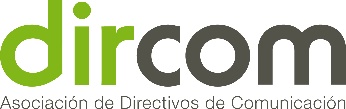 DELEGACIÓN DE VOTO XXVIII ASAMBLEA GENERAL ORDINARIA DE DIRCOM D./Dña.________________________________________________ delego mi voto en D./Dña.________________________________________________ para la XXVIII Asamblea General Ordinaria de la Asociación de Directivos de Comunicación, Dircom, de fecha miércoles 10 de marzo de 2021.En________________________ a _______de_____________ de 2021. Firma y DNI:*Enviar a: belen.gijon@dircom.org, antes del 10 de marzo a las 9:00 h..